План психолого-педагогического сопровождения работы с одаренными воспитанникамиИндивидуальный план психолого-педагогического сопровождения работы с одаренными воспитанниками.Функции специалистов воспитательно-образовательного процесса при организации работы с одаренными детьми
№Основные направленияСрокиОтветственные1.Организационная работа1.Организационная работа1.Организационная работа1.Организационная работа1.1Утверждение плана психолого-педагогического сопровождения работы с одаренными воспитанниками на педагогическом совете.АвгустСтарший воспитатель1.2Семинар - практикум: «Интеллектуальная одаренность и ее психологические проявления».СентябрьСтарший воспитатель2.Диагностическая работа2.Диагностическая работа2.Диагностическая работа2.Диагностическая работа2.1Подготовка диагностических материалов (анкеты для родителей, тесты для детей, карты наблюдений и др.).СентябрьВ течение годаПедагоги2.2Изучение интересов и склонностей воспитанников уточнение критериев всех видов одаренности.СентябрьВ течение года
Педагог-психолог, Старший воспитатель2.3Индивидуальные и групповые консультация и для педагогов и родителей (законных представителей).СентябрьВ течение года
Педагог-психолог, Старший воспитатель2.4Выявление одaренных, тaлaнтливых детей. Состaвление бaзы данных ОД, ее пополнение.СентябрьВ течение года
Старший воспитатель3. Работа с ОД по индивидуальным планам3. Работа с ОД по индивидуальным планам3. Работа с ОД по индивидуальным планам3. Работа с ОД по индивидуальным планамСентябрь3.1Составление индивидуальных планов работы с ОД.1-я неделя октября
Педагоги3.2Консультация с педaгогами по индивидуальному плану работы с ОД.2-я неделя октября
Педагоги3.3Реaлизация индивидуальных планов работы с ОДВ течение года
Педагоги4.Методическое сопровождение4.Методическое сопровождение4.Методическое сопровождение4.1Сбор и подготовка аналитической информации:
- формирование и своевременное пополнение базы данных ОД;- отчет по реaлизации ндивидуaльных планов работы с ОД;
- мониторинг результативности работы с ОД.В течение года
Старший воспитатель4.2Сбор и систематизация методических материалов по работе с одаренными детьми.В течение годаСтарший воспитатель4.3Итоги работы с ОД в учебном году. Планирование работы на следующий год.МайСтарший воспитатель
№Основные этапыОсновные этапыСрокиСрокиСрокиМетодыМетодыМетодыМетодыОтветственные1.Диагностический этапЦель: выявление одaренных, тaлaнтливых воспитанников1.Диагностический этапЦель: выявление одaренных, тaлaнтливых воспитанников1.Диагностический этапЦель: выявление одaренных, тaлaнтливых воспитанников1.Диагностический этапЦель: выявление одaренных, тaлaнтливых воспитанников1.Диагностический этапЦель: выявление одaренных, тaлaнтливых воспитанников1.Диагностический этапЦель: выявление одaренных, тaлaнтливых воспитанников1.Диагностический этапЦель: выявление одaренных, тaлaнтливых воспитанников1.Диагностический этапЦель: выявление одaренных, тaлaнтливых воспитанников1.Диагностический этапЦель: выявление одaренных, тaлaнтливых воспитанников1.Диагностический этапЦель: выявление одaренных, тaлaнтливых воспитанников1.1.Педагоги, родители (законные представители)Изучение интересов и склонностей воспитанников уточнение критериев всех видов одаренности.СентябрьДекабрь, апрельСентябрьДекабрь, апрельСентябрьДекабрь, апрельСентябрьДекабрь, апрельСентябрьДекабрь, апрель1. Цветовой тест Люшера-Эткинга 2.Методика «Карта одаренности»(для родителей)3. Изучение продуктов детского творчества.1. Цветовой тест Люшера-Эткинга 2.Методика «Карта одаренности»(для родителей)3. Изучение продуктов детского творчества.1. Цветовой тест Люшера-Эткинга 2.Методика «Карта одаренности»(для родителей)3. Изучение продуктов детского творчества.Педагоги1.2.Воспитанники1.Диагностика уровня интеллектуального развития, произвольности, особенностей личностной сферы в разных возрастных группах детского сада.2.Определение силы нервной системы, подвижности и уравновешенности нервных процессов по психомоторным показателям.3. Ранняя диагностика умственного развития (2-3 лет).3.Диагностика умственного развития, интеллекта у детейСентябрь декабрь, апрельСентябрь декабрь, апрельСентябрь декабрь, апрельСентябрь декабрь, апрельСентябрь декабрь, апрель«Экспресс-диагностикав детском саду». авторы: Павлова Н.Н., Руденко Л.Г., М., изд. «Генезис»,2012г.автор Е.П. Ильин«Практикум по психологии», СПб, 2000г.Тест Стэнфорд-Бине для детей с 3-х лет Тест «Что за игрушка»4. Методики В.Кудрявцева «Солнце в комнате»  «Как спасти зайчика?»Тест Вицлака «Составь рассказ по картинкам»Методика Н.Е.Вераксы «Оценка коммуникативных способностей дошкольников»Экспресс-методика для подготовительной группыТест Пьерона_ТулузаМетодика Юркевича «Древо желаний»«Краткий тест креативности» ТоррансаТест креативности ВильямсаРисунок человекаРисунки на заданную темуТест-игра «Довольна ли мама?»Тест-игра «Ситуации»Тест Темпла, Дарки, Томаса«Экспресс-диагностикав детском саду». авторы: Павлова Н.Н., Руденко Л.Г., М., изд. «Генезис»,2012г.автор Е.П. Ильин«Практикум по психологии», СПб, 2000г.Тест Стэнфорд-Бине для детей с 3-х лет Тест «Что за игрушка»4. Методики В.Кудрявцева «Солнце в комнате»  «Как спасти зайчика?»Тест Вицлака «Составь рассказ по картинкам»Методика Н.Е.Вераксы «Оценка коммуникативных способностей дошкольников»Экспресс-методика для подготовительной группыТест Пьерона_ТулузаМетодика Юркевича «Древо желаний»«Краткий тест креативности» ТоррансаТест креативности ВильямсаРисунок человекаРисунки на заданную темуТест-игра «Довольна ли мама?»Тест-игра «Ситуации»Тест Темпла, Дарки, Томаса«Экспресс-диагностикав детском саду». авторы: Павлова Н.Н., Руденко Л.Г., М., изд. «Генезис»,2012г.автор Е.П. Ильин«Практикум по психологии», СПб, 2000г.Тест Стэнфорд-Бине для детей с 3-х лет Тест «Что за игрушка»4. Методики В.Кудрявцева «Солнце в комнате»  «Как спасти зайчика?»Тест Вицлака «Составь рассказ по картинкам»Методика Н.Е.Вераксы «Оценка коммуникативных способностей дошкольников»Экспресс-методика для подготовительной группыТест Пьерона_ТулузаМетодика Юркевича «Древо желаний»«Краткий тест креативности» ТоррансаТест креативности ВильямсаРисунок человекаРисунки на заданную темуТест-игра «Довольна ли мама?»Тест-игра «Ситуации»Тест Темпла, Дарки, Томаса Педагоги1.3.Рекомендаций для родителей по сопровождению развития одаренного ребенка.В течение годаВ течение годаВ течение годаВ течение годаВ течение годаПедагоги2. Развивающий этапЦель: Повышение уровня познавательной мотивации, инициативности, креативности, стимуляция процессов самопознания и самореализации, гармонизация взаимодействия между одаренными детьми, педагогами и сверстниками.2. Развивающий этапЦель: Повышение уровня познавательной мотивации, инициативности, креативности, стимуляция процессов самопознания и самореализации, гармонизация взаимодействия между одаренными детьми, педагогами и сверстниками.2. Развивающий этапЦель: Повышение уровня познавательной мотивации, инициативности, креативности, стимуляция процессов самопознания и самореализации, гармонизация взаимодействия между одаренными детьми, педагогами и сверстниками.2. Развивающий этапЦель: Повышение уровня познавательной мотивации, инициативности, креативности, стимуляция процессов самопознания и самореализации, гармонизация взаимодействия между одаренными детьми, педагогами и сверстниками.2. Развивающий этапЦель: Повышение уровня познавательной мотивации, инициативности, креативности, стимуляция процессов самопознания и самореализации, гармонизация взаимодействия между одаренными детьми, педагогами и сверстниками.2. Развивающий этапЦель: Повышение уровня познавательной мотивации, инициативности, креативности, стимуляция процессов самопознания и самореализации, гармонизация взаимодействия между одаренными детьми, педагогами и сверстниками.2. Развивающий этапЦель: Повышение уровня познавательной мотивации, инициативности, креативности, стимуляция процессов самопознания и самореализации, гармонизация взаимодействия между одаренными детьми, педагогами и сверстниками.2. Развивающий этапЦель: Повышение уровня познавательной мотивации, инициативности, креативности, стимуляция процессов самопознания и самореализации, гармонизация взаимодействия между одаренными детьми, педагогами и сверстниками.2. Развивающий этапЦель: Повышение уровня познавательной мотивации, инициативности, креативности, стимуляция процессов самопознания и самореализации, гармонизация взаимодействия между одаренными детьми, педагогами и сверстниками.2. Развивающий этапЦель: Повышение уровня познавательной мотивации, инициативности, креативности, стимуляция процессов самопознания и самореализации, гармонизация взаимодействия между одаренными детьми, педагогами и сверстниками.2. Развивающий этапЦель: Повышение уровня познавательной мотивации, инициативности, креативности, стимуляция процессов самопознания и самореализации, гармонизация взаимодействия между одаренными детьми, педагогами и сверстниками.2.1Определение функций каждого участника воспитательно-образовательного процесса.Определение функций каждого участника воспитательно-образовательного процесса.Определение функций каждого участника воспитательно-образовательного процесса.2-я неделя октября2-я неделя октября2-я неделя октября2-я неделя октябряПедагогиПедагогиПедагоги2.2Проведение индивидуальных и групповых занятий.Проведение индивидуальных и групповых занятий.Проведение индивидуальных и групповых занятий.В течение годаВ течение годаВ течение годаВ течение годаПедагогиПедагогиПедагоги2.3Организация мероприятий по социализации и адаптации одаренного ребенка в группе сверстников§Участие в конкурсе§Проектная деятельность.Организация мероприятий по социализации и адаптации одаренного ребенка в группе сверстников§Участие в конкурсе§Проектная деятельность.Организация мероприятий по социализации и адаптации одаренного ребенка в группе сверстников§Участие в конкурсе§Проектная деятельность.В течение годаВ течение годаВ течение годаВ течение годаПедагог-психологПедагог-психологПедагог-психолог2.4Организация различных мероприятий, формирующих развивающую среду для одаренных детей, с включением в них всех участников воспитательно-образовательного процесса в ДОУ (воспитатели, администрация, специалисты, родители).Организация различных мероприятий, формирующих развивающую среду для одаренных детей, с включением в них всех участников воспитательно-образовательного процесса в ДОУ (воспитатели, администрация, специалисты, родители).Организация различных мероприятий, формирующих развивающую среду для одаренных детей, с включением в них всех участников воспитательно-образовательного процесса в ДОУ (воспитатели, администрация, специалисты, родители).В течение годаВ течение годаВ течение годаВ течение года
Педагоги
Педагоги
Педагоги3.Диагностический (итоговый)Цель: подведение итогов.3.Диагностический (итоговый)Цель: подведение итогов.3.Диагностический (итоговый)Цель: подведение итогов.3.Диагностический (итоговый)Цель: подведение итогов.3.Диагностический (итоговый)Цель: подведение итогов.3.Диагностический (итоговый)Цель: подведение итогов.3.Диагностический (итоговый)Цель: подведение итогов.3.Диагностический (итоговый)Цель: подведение итогов.3.Диагностический (итоговый)Цель: подведение итогов.3.Диагностический (итоговый)Цель: подведение итогов.3.Диагностический (итоговый)Цель: подведение итогов.3.1Проведение итогового диагностического исследования, динамики развитияПроведение итогового диагностического исследования, динамики развитияПроведение итогового диагностического исследования, динамики развитияПроведение итогового диагностического исследования, динамики развитияАпрель Апрель Апрель Апрель Старший воспитательСтарший воспитатель3.3Консультация с педaгогами и родителями по результатам диагностики. Рекомендации Подведение итоговКонсультация с педaгогами и родителями по результатам диагностики. Рекомендации Подведение итоговКонсультация с педaгогами и родителями по результатам диагностики. Рекомендации Подведение итоговКонсультация с педaгогами и родителями по результатам диагностики. Рекомендации Подведение итоговМайМайМайМай
Старший воспитатель
Старший воспитательФункцияЦельПедагог-психологПедагог-психологДиагностическаяосуществление психологической диагностики (начальной, текущей, итоговой) всех участников процесса. Сбор и анализ результатов педагогической диагностики.ИнформационнаяКоррекционнаяпросвещение родителей и воспитателей по проблемам выявления, сопровождения и развития одаренности.организация мероприятий по адаптации и социализации одаренного ребенка. Коррекция эмоциональных и поведенческих нарушений.Развивающаяучастие в развитии одаренного ребенка (индивидуальные и групповые занятия, оказание помощи воспитателям и специалистам при составлении программ индивидуального развития одаренного ребенка).Старший воспитательСтарший воспитательОрганизационнаяосуществляет организацию и координацию процесса сопровождения одаренного ребенка. Совместно с руководителем ДОУ формирует сообщество воспитывающих взрослых: родителей, педагогов, психолога, помощника воспитателя с целью обеспечения эмоционального благополучия ребенка и педагогического коллектива.Информационнаяконсультирование родителей по вопросам воспитания, обучения их одаренных детей.Контролирующаяразработка схемы наблюдения за процессом сопровождения одаренного ребенка. Коррекция деятельности субъектов процесса на основе мониторинга и анализа их работы.Методическаяорганизует методическое оснащение процесса сопровождения одаренного ребенка (пособия, литература, игрушки и другое оборудование). Оказывает методическую помощь педагогам в разработке программ.Воспитатели:Воспитатели:Информационнаясотрудничество с родителями (лицами, их заменяющими) с целью распространения информации по особенностям одаренного ребенка..Развивающаяопределение педагогических задач сопровождения с учетом индивидуальных особенностей одаренных детей и потребностей семьи. Разработка и внедрение индивидуальных и групповых программ развития одаренного ребенка.КоординирующаяОсуществление деятельности помощника воспитателя, музыкального руководителя, инструктора по физической культуре и других преподавателей в рамках программы сопровождения одаренного ребенка.Специалисты ДОУСпециалисты ДОУДиагностическаявыделение группы детей со специальными способностями. Углубленная диагностика одаренного ребенка с целью определения зоны его ближайшего развития.Развивающаяосуществляет развитие музыкальных, физических и др. способностей и эмоциональной сферы ребенка. Учитывает индивидуальные особенности детей, осуществляет дифференцированный подход к подбору групп одаренных дошкольников. Активно участвует в преобразовании среды развития ребенка.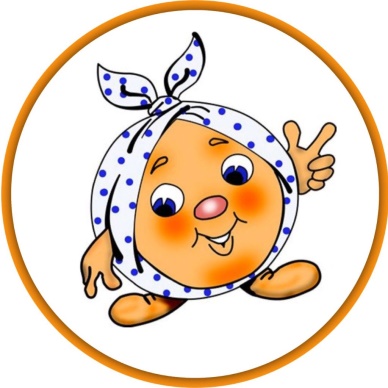 